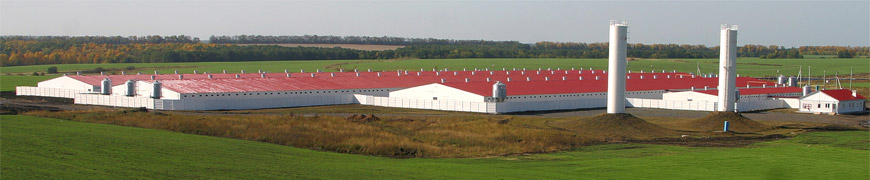 Оценка воздействия на окружающую среду«Этап 1. Комплекс зданий и сооружений по искусственному осеменению, воспроизводству и откорму свиней,свиноводческого комплекса № 1 близ н.п. Косуличи, Шаблыкинского района, Орловской области»Оценка воздействия на окружающую среду (ОВОС) намечаемой деятельности «Этап 1. Комплекс зданий и сооружений по искусственному осеменению, воспроизводству и откорму свиней,свиноводческого комплекса № 1 близ н.п. Косуличи», по адресу: Орловская область, Шаблыкинского район, близ н.п. Косуличи выполнена в соответствии с требованиями законодательства Российской Федерации.Основной целью выполнения ОВОС являлось выявление значимых воздействий планируемой хозяйственной деятельности на окружающую среду, здоровье и социальное благополучие населения для разработки адекватных технологических решений и мер по предотвращению или минимизации возможного негативного воздействия и снижению значимых экологических и социальных рисков.Материалы ОВОС содержат общие сведения о проекте строительства свинокомплекса, территории и месте расположения предприятия, анализ существующего и прогнозируемого промышленного воздействия на окружающую среду, социальные аспекты и здоровье населения, анализ значимых воздействий и общественного мнения, законодательных требований к эксплуатации свиноводческих комплексов, потенциальных экологических рисков и рисков здоровью населения, основные решения по снижению воздействия на окружающую среду и здоровье населения, эколого- экономическую оценку эффективности проекта.Общая характеристика предприятия и вида деятельностиЗемельный участок, предоставленный для строительства комплекса зданий и сооружений по искусственному осеменению, воспроизводству и откорму свиней, свиноводческого комплекса № 1, расположен вблизи н.п. Косуличи, Шаблыкинского района, Орловской области.Земельный участок свободен от застройки, инженерных коммуникаций и зеленых насаждений.Абсолютные отметки колеблются от 190.50 до 187.30 м.Ситуационный план рассматриваемой площадки представлен в приложении.В состав комплекса входят следующие здания и сооружения:1. Корпус карантина, ремсвинок, осеменения;2. Корпус осеменения;3. Корпус опороса;4. Административно-бытовой корпус;5. Накопитель на 180 голов;6. Дезбарьер;7. КПП;Центральная межкорпусная галерея8.1. Переходная галерея №1;8.2. Переходная галерея №2;8.3. Переходная галерея №3;9. Рампы (4 шт.);10. Здание для временного хранения биологических отходов;11.1, 11.2 Навозохранилище (2 шт.);12.1, 12.2 Пруд-отстойник для сбора ливневых и талых вод (2 шт.);13.1, 13.2 Водонапорные башни,160 м3 (2 шт.);14.1 Водозаборная скважина №1;14.2 Водозаборная скважина №2; 15. Автостоянка на 5а/м;16. Площадка контейнеров - мусоросборников;17. Ограждение;18. Эстакада для перегрузки;19. Кормовой бункер (12 шт.);20. Комплектная трансформаторная подстанция;21. Дизельгенераторная установка (ДГУ);22. Площадка под дизельгенератор;23. ГРПШ;24. КНС;25. Выгреб для хоз. бытовых стоков.Площадка свинокомплекса, площадью более 5 га, имеет два автомобильных въезда: основной и противопожарный.Основной въезд оснащен дезбарьером.Вход на территорию предусматривается через здание КПП (поз.7). Доставка работников будет осуществляться по данным Заказчика служебным и личным автотранспортом. На подъездной площадке проектом предусматривается организация автостоянки на 5 маш/мест.На территории свинокомплекса предусмотрена сеть внутриплощадочных автодорог, имеющих технологическое и противопожарное назначение.Основные дороги выполнены с цементобетонным покрытием (тип 1), второстепенные и противопожарные – со щебеночным (тип 2) и покрытием из стабилизационного грунта (тип 3) соответственно.Режим работы проектируемого объекта непрерывный, круглосуточный.Общая численность рабочих – 29 человек.Краткая характеристика технологии производстваТехнологическая часть проекта «Этап 1. Комплекс зданий и сооружений  по искусственному осеменению, воспроизводству и откорму свиней,свиноводческого комплекса № 1 близ н.п. Косуличи, Шаблыкинского района, Орловской области» разработана на основании задания на проектирование в соответствии с действующими технологическими нормами и нормативными документами. Проект строительства предусматривает строительство производственных корпусов для постоянного содержания свиней, а также необходимых вспомогательных зданий и сооружений.Основные решения разрабатываются на основе концепций поставщика технологического оборудования фирмы «EXAFAN» (Испания) с учетом действующих нормативных документов на территории Российской Федерации.Планировочные, строительные и технологические решения проектируемой фермы обеспечивают высокий уровень экономии капитальных затрат, снижение себестоимости продукции, повышение культуры труда, достижение оптимального режима воспроизводства и жизнедеятельности поголовья. Сведения о производственной программе и номенклатуре продукцииТаблица 1 Технологией предусмотрено обособленное содержание каждой группы свиней, ритмичный производственный цикл, выпуск качественной продукции. Предварительный прогноз возможных неблагоприятных изменений природной и техногенной средыПредварительная оценка воздействия на окружающую среду в случае реализации проектных решений позволяет выделить наиболее существенные виды воздействия, а именно: - загрязнение воздушного бассейна территории атмосферными выбросами при строительстве объекта; - загрязнение территории отходами производства и потребления при строительстве. Все виды этих воздействий будут подробно проанализированы в ходе разработки проектной документации и сводятся к минимуму или исключаются принятыми техническими решениями и природоохранными мероприятиями. Существующее состояние природной среды в случае реализации проектных решений не подвергнется существенным изменениям под воздействием строительства и эксплуатации объекта. При штатных условиях эксплуатации, объект не представляют опасности для населения и окружающей природной среды. Проектируемый объект, учитывая его назначение, не оказывает влияние на комплексное развитие территории.Реализация проекта не приведет к уничтожению или повреждению ценных объектов растительного и животного мира, ценных видов биотических природных ресурсов. Намечаемая хозяйственная деятельность не приведет к возникновению неблагоприятных условий окружающей среды, превышению ПДК химических веществ в почве, поверхностных и подземных водах. Зона влияния проектируемого объекта на прилегающую территорию ограничена территорией земельного участка строительства, учитывая площадь застройки и характер проектируемого объекта.Характеристика ожидаемых воздействий проектируемого объекта на окружающую среду: Воздушная среда. При строительстве объекта воздействия ожидаются в пределах допустимых. Основное воздействие на атмосферную среду при строительстве объектов будет происходить при работе строительной техники, погрузочно-разгрузочных работах и пр. Строительство сопровождается воздействием на атмосферный воздух. Во время эксплуатации объект является источником выбросов. Основной источник – технологические процессы, воздействия ожидаются в пределах допустимых. Водная среда. При строительстве и эксплуатации объекта негативное воздействие на поверхностные воды не происходит, так как водоохранные зоны на участке строительства отсутствуют. Геологическая среда, подземные воды. При строительстве объекта воздействия ожидаются в пределах допустимых. При эксплуатации в штатном режиме воздействие на геологическую среду отсутствует. Ландшафт. Работы планируются на трансформированной территории. При строительстве и эксплуатации воздействие отсутствует. Почва, земельные ресурсы. Перед началом строительства предусматривается снятие плодородного слоя почвы и дальнейшее его использования для благоустройства территории согласно проекту рекультивации, общее воздействие в период строительства в пределах допустимого.При эксплуатации проектируемого объекта воздействие на почвенный покров в пределах допустимых.Отходы. При строительстве и эксплуатации воздействия ожидаются в пределах допустимых. Образующиеся отходы передаются соответствующим организациям согласно договору. При соблюдении правил временного размещения отходов, норм и правил по обращению с отходами производства и потребления, бытовыми отходами, при соблюдении сроков передачи их на утилизацию и захоронение организациям, имеющим соответствующие лицензии, отходы, образующиеся в процессе технического перевооружения установки, окажут на окружающую природную среду влияние в пределах допустимого. Пути миграции животных в период строительства и эксплуатации не нарушаются. Видам растений и животным, занесенным в красные книги РФ и Орловской области ущерб в результате строительства и эксплуатации объекта оказан не будет.Сведения о санитарно-защитной зоне (СЗЗ)Размер ориентировочной санитарно-защитной зоны объекта согласно пп.1 «Свиноводческие комплексы» и пп.4 «Открытые хранилища навоза и помета» п. 7.1.11. «Объекты и производства агропромышленного комплекса и малого предпринимательства» составляет 1000 м. В границы ориентировочной санитарно-защитной зоны нормируемые объекты не попадают.Ближайшая жилая застройка находится с северо-восточной стороны от участка под строительство на расстоянии 1445 м и представлен земельными участками с разрешенным использованием для ведения личного подсобногохозяйства (д. Косуличи). Ближайший водный объект – р. Навля – находится с северной стороны на расстоянии 1376 м. Территория отведенного для строительства участка граничит со всех сторон с землями сельскохозяйственного назначения.НаименованиеЕд.изм.ПоказательПродуктивные свиноматкиголов3400Ремонтные свинкигол./год27700